Сумська міська радаВиконавчий комітетРІШЕННЯ  від                        № 	Враховуючи постанову Кабінету Міністрів України від 20.05.2020 № 392 «Про встановлення карантину з метою запобігання поширенню на території України гострої респіраторної хвороби COVID-19, спричиненої коронавірусом SARS-CoV-2, та етапів послаблення протиепідемічних заходів», керуючись частиною першою статті 52 Закону України «Про місцеве самоврядування в Україні», виконавчий комітет Сумської міської радиВИРІШИВ:1. Визнати такими, що втратили чинність пункти 1-3, 5-7, 9-11 рішення виконавчого комітету Сумської міської ради від 13.04.2020 № 195 «Про святкування Великодня та проведення поминальних днів у 2020 році на території Сумської міської об’єднаної територіальної громади під час карантину», відповідно пункт 4 вважати пунктом 1, пункт 8 вважати пунктом 2, пункти 12-14 вважати пунктами 3-5.2. Дане рішення набуває чинності з моменту прийняття.Міський голова                                                                               О.М. ЛисенкоКохан А.І. 700-561Розіслати: Кононенку С.В., Короткевичу Є.Г.Лист погодженнядо проєкту рішення виконавчого комітету Сумської міської ради «Про втрату чинності деяких пунктів рішення виконавчого комітету Сумської міської ради від 13.04.2020 № 195 «Про святкування Великодня та проведення поминальних днів у 2020 році на території Сумської міської об’єднаної територіальної громади під час карантину»Проєкт рішення підготовлено з урахуванням вимог Закону України «Про доступ до публічної інформації» та Закону України «Про захист персональних даних.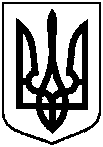                        Проєкт            рішення оприлюднено           «    » _____________      Про втрату чинності деяких пунктів рішення виконавчого комітету Сумської міської ради від 13.04.2020 № 195 «Про святкування Великодня та проведення поминальних днів у 2020 році на території Сумської міської об’єднаної територіальної громади під час карантину»Директор департаменту комунікацій та інформаційної політикиА.І. КоханПерший заступник міського головиВ.В. ВойтенкоНачальник відділу протокольної роботи та контролю Л.В. Моша	Начальник правового управлінняО.В. ЧайченкоЗаступник міського голови, керуючий справами виконавчого комітетуС.Я. Пак 